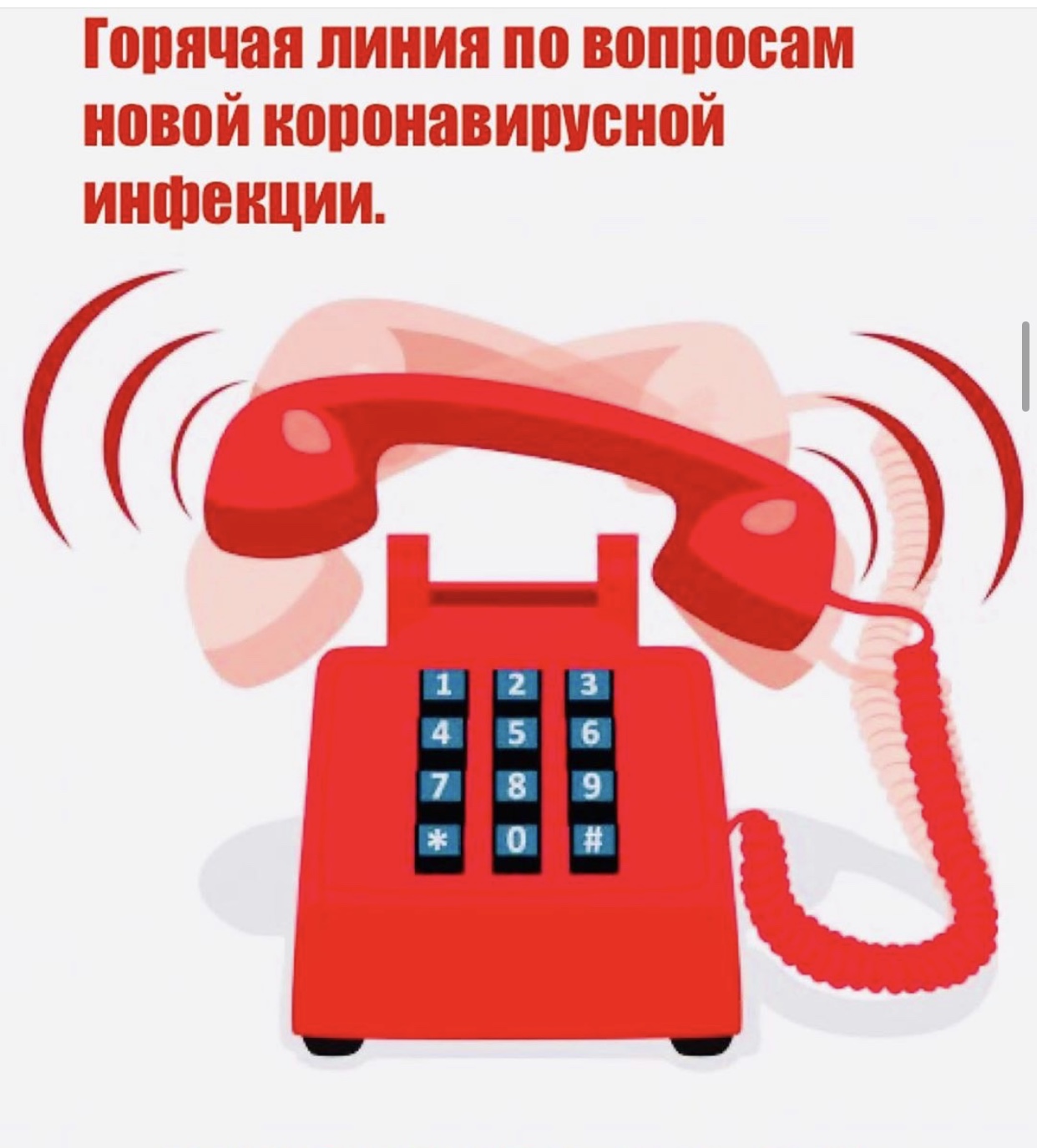 Телефон горячей линии по коронавирусу в Администрации Куйбышевского района           8 928 77 23 113